Муниципальное  бюджетное общеобразовательное учреждение «Кириковская средняя школа»Рабочая программапо предмету «Физическая культура»для учащихся 8 класса муниципального бюджетного  общеобразовательного учреждения«Кириковская средняя  школа»            Составил : учитель физической культуры I квалификационной категории Григорьев                                         Владимир Демьянович                                                                              2019 - 2020  учебный год                                                                               1. Пояснительная записка        Настоящая рабочая программа составлена на основании учебного плана муниципального бюджетного общеобразовательного учреждения «Кириковская средняя школа» на 2019-2020 учебный год,  положения о рабочей программе педагогического работника муниципального бюджетного общеобразовательного учреждения «Кириковская средняя школа» от 30 мая 2019 года Согласно учебному плану  Кириковской средней школы на 2019– 2020 учебный год на изучение предмета «Физическая культура»  в  8 классе  отводится  70 часов- 2 учебных часа в неделю.    В программе В. И. Ляха, А. А. Зданевича программный материал делится на две части - базовую и вариативную. В базовую часть входит материал в соответствии с федеральным компонетом учебного плана. Базовая часть выполняет обязательный минимум образования по предмету «Физическая культура».     Вариативная часть включает в себя программный материал по баскетболу, т.к этот вид спорта является приоритетным в школе. Программный материал усложняется по разделам каждый год за счет увеличения сложности элементов на базе ранее пройденных.     Для прохождения теоретических сведений  выделяется время как в процессе уроков.
Важной особенностью образовательного процесса в основной школе является оценивание учащихся. Оценивание учащихся предусмотрено как по окончании раздела, так и по мере освоения умений и навыков. По окончании основной школы учащийся должен показать уровень физической подготовленности не ниже результатов, приведенных в разделе «Демонстрировать», что соответствует обязательному минимуму содержания образования. По окончании основной школы учащийся сдает дифференцированный зачет.Задачи физического воспитания учащихся  8 классов направлены:на содействие гармоническому развитию личности, укреплению здоровья учащихся, закреплению навыков правильной осанки, профилактику плоскостопия; на содействие гармоническому, развитию, выбору устойчивости к неблагоприятным условиям внешней среды, воспитание ценностных ориентаций, на здоровый образ жизни;на обучение основам базовых видов двигательных действий;на дальнейшее развитие координационных и кондиционных способностей;на формирование знаний о личной гигиене, режиме дня, влиянии физических упражнений на состояние здоровья, работоспособность и развитие двигательных способностей на основе систем организма;на углубленное представление об основных видах спорта;      - на приобщение к самостоятельным занятиям физическими упражнениями и занятиям любимым видом спорта в свободное время;на формирование адекватной оценки собственных физических возможностей;на содействие развития психических процессов и обучение психической саморегуляции.2. Планируемые результаты освоения предмета                                                                                                                   3. Содержание учебного предмета.   Основы знаний о физической культуре, умения и навыки; приемы закаливания, способы саморегуляции и самоконтроля.1.1.Естественные основы.Опорно-двигательный аппарат и мышечная система, их роль в осуществлении двигательных актов. Значение нервной системы в управлении движениями и регуляции систем дыхания, кровоснабжения. Роль психических процессов в обучении двигательным действиям и движениям.1.2.Социально-психологические основы.. Основы обучения и самообучения двигательным действиям, их роль в развитии внимания, памяти и мышления. Совершенствование и самосовершенствование физических способностей, влияние этих процессов на физическое развитие, повышение учебно-трудовой активности и формирование личностно значимых свойств и качеств. Анализ техники физических упражнений, их освоение и выполнение по объяснению. Ведение тетрадей самостоятельных занятий физическими упражнениями, контроля за функциональным состоянием организма и физической подготовленностью.1.3.Культурно-исторические основы.Физическая культура и ее значение в формирование здорового образа жизни современного человека.1.4.Приемы закаливания. Водные процедуры (обтирание, душ), купание в открытых водоемах.     1.5.Подвижные игры.ВолейболТерминология избранной игры. Правила и организация проведения соревнований по баскетболу. Техника безопасности при проведении соревнований и занятий. Подготовка места занятий. Помощь в судействе. Организация и проведение подвижных игр и игровых заданий.БаскетболТерминология избранной игры. Правила и организация проведения соревнований по баскетболу. Техника безопасности при проведении соревнований и занятий. Подготовка места занятий. Помощь в судействе. Организация и проведение подвижных игр и игровых заданий.1.6.Гимнастика с элементами акробатики.Значение гимнастических упражнений для развития координационных способностей. Страховка и самостраховка во время занятий. Техника безопасности во время занятий.1.7.Легкоатлетические упражнения. Терминология легкой атлетики. Правила и организация проведения соревнований по легкой атлетике. Техника безопасности при проведении соревнований и занятий. Подготовка места занятий. Помощь в судействе.1.8.Лыжная подготовкаПравила и организация проведения соревнований по лыжным гонкам. Техника безопасности при проведении соревнований и занятий. Помощь в судействе.     4. Тематическое  планирование с указанием количества часов на освоение каждой темыНеобходима коррекция расписания в мае 2020 года на 2 часа.   5. Список литературы, используемый при оформлении рабочей программы.1.Авторская  программа доктора педагогических наук В.И.Лях «Комплексная программа физического воспитания учащихся 1–11 классов», 2012   2. В.И.Лях, Учебник «Физическая культура» для уч-ся  8-9 классов. Москва. «Просвещение» 2014гСОГЛАСОВАНО:заместитель директора по учебно-воспитательной работе Сластихина Н.П._______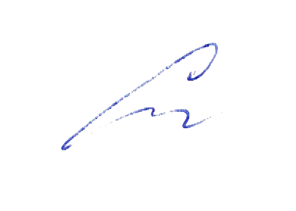 «30» августа 2019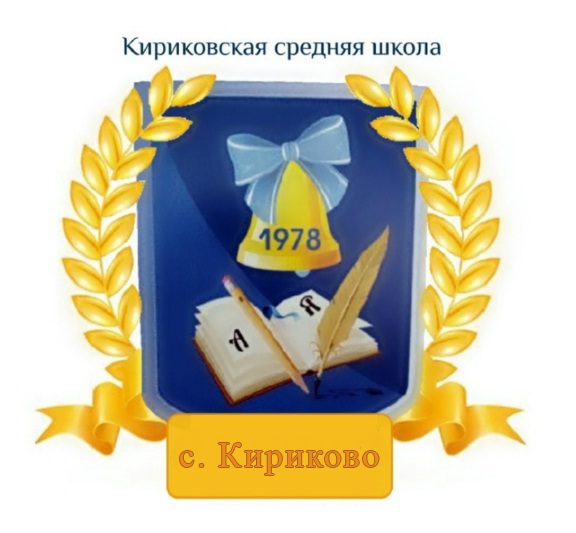 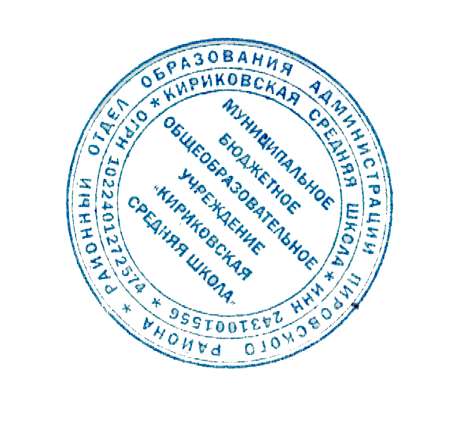 УТВЕРЖДАЮ:Директор муниципального бюджетного общеобразовательного учреждения «Кириковская средняя школа»_________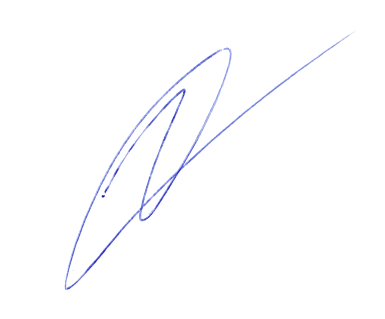 Ивченко О.В.«30» августа 2019 годаФизические способностиКонтрольные упражненияУровеньУровеньУровеньУровеньУровеньУровеньФизические способностиКонтрольные упражнениявысокийсреднийнизкийвысокийсреднийнизкийФизические способностиКонтрольные упражненияМальчикиМальчикиМальчикиДевочкиДевочкиДевочкиСкоростныеБег 30м 4,85,15,45,15,66,0СкоростныеБег 60м 9,09,710,59,710,410,8КоординацияЧелночный бег 4x9  м, сек9,610,110,610,010,411,2СиловыеПрыжок в длину с места(см) 190180165175165156Подтягивание в висе, кол-во раз1085Подъем туловища за 1 мин. из положения лежа484338383325ВыносливостьБег 1000м, мин. с4.054.355.054.305.005.20Ходьба на лыжах , мин. с12,3013,3014,0013,3014,0015,00№Вид программного материалаКоличество часов1Основы знаний о физической культуре.В процессе  урока2Легкая атлетика183Гимнастика с элементами акробатики.184Лыжная подготовка.185Спортивные игры16Всего часов70№Тема урокаКолчасДатаЛегкая атлетика 12 ч.1Меры безопасности на занятиях лёгкой атлетикой.12.092Низкий старт14.093Стартовый разгон19.094Специальные беговые упражнения111.095Эстафетный бег116.096Эстафетный бег118.097Прыжок в длину с разбега123.098Прыжок в длину с разбега1  25.099Метание мяча130.0910Метание мяча12.1011Бег на средние дистанции17.1012Бег на средние дистанции19.10Гимнастика с элементами акробатики 18ч.13Висы. Строевые упражнения114.1014Висы. Строевые упражнения116.1015Висы. Строевые упражнения121.1016Висы. Строевые упражнения123.1017Висы. Строевые упражнения16.1118Висы. Строевые упражнения111.1119Опорный прыжок. Строевые упражнения113.1120Опорный прыжок. Строевые упражнения118.1121Опорный прыжок. Строевые упражнения120.1122Опорный прыжок. Строевые упражнения125.1123Опорный прыжок. Строевые упражнения127.1124Опорный прыжок. Строевые упражнения12.1225Акробатика, лазание14.1226Акробатика, лазание19.1227Акробатика, лазание111.1228Акробатика, лазание116.1229Акробатика, лазание118.1230Акробатика, лазание123.12Волейбол 8 ч.31Меры безопасности на занятиях по волейболу.Стойки и передвижения игрока. 125.1232Передача мяча над собой  во встречных колоннах113.0133Передача мяча над собой  во встречных колоннах через сетку.115.0134Передача мяча над собой  во встречных колоннах через сетку120.0135Нижняя прямая передача, приём подачи.122.0136Нижняя прямая передача, приём подачи. Совершенствование.127.0137Верхняя передача мяча в парах через сетку.129.0138Верхняя передача мяча в парах через сетку. Совершенствование.13.02Лыжная подготовка 18 ч.39Меры безопасности на занятиях лыжной подготовки. 15.0240Скользящий шаг. Совершенствование.1  10.0241Скользящий шаг. Эстафета.112.0242Попеременный двухшажный ход.117.0243Попеременный двухшажный ход. Прохождение дистанции в медленном темпе.119.0244Одновременный бесшажный ход. Совершенствование.126.0245Одновременный бесшажный ход. Эстафета.12.0346Одновременный двухшажный ход.14.0347Коньковый ход.111.0348Спуски с поворотами.116.0349Подъём скользящим шагом.118.0350Поворот «плугом»11.0451Игры на лыжах16.0452Непрерывное передвижение18.0453Спуски с поворотами.113.0454Спуски и подъёмы115.0455Прохождение дистанции .120.0456Техника лыжных ходов122.04Баскетбол 8 ч.57Меры безопасности на занятиях по баскетболу127.0458      Ведение мяча с пассивным сопротивлением129.0459Передача мяча двумя руками от груди на месте.16.0560Сочетание приемов передвижений и остановок игрока.Промежуточная аттестация в форме зачета113.0561Личная защиты118.0562Сочетание приёмов ведения, передачи, броска.119.0563Штрафной бросок. Промежуточная аттестация.120.0564Позиционное нападение. 125.05Лёгкая атлетика 6 ч.65Низкий старт126.0566Эстафетный бег127.0567Метание мяча () на дальность128.0568Совершенствование метания мяча () на дальность.129.0569Прыжок в высоту170Совершенствование прыжка в высоту1